ՀԱՅԱՍՏԱՆԻ ՀԱՆՐԱՊԵՏՈՒԹՅԱՆ ՆԱԽԱԳԱՀԻ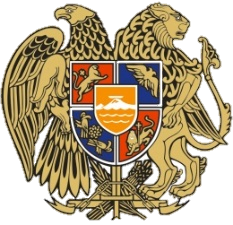 ԱՇԽԱՏԱԿԱԶՄԻ ՂԵԿԱՎԱՐ0077, Երևան, Մարշալ Բաղրամյան պող. 26ՀԱՅԱՍՏԱՆԻ ՀԱՆՐԱՊԵՏՈՒԹՅԱՆԿԱՌԱՎԱՐՈՒԹՅԱՆ ԱՇԽԱՏԱԿԱԶՄԻՂԵԿԱՎԱՐ ՊԱՐՈՆ Վ. ՍՏԵՓԱՆՅԱՆԻՆՀարգելի պարոն ՍտեփանյանԻ պատասխան Ձեր 2018 թվականի փետրվարի 22-ի թիվ 02/12.3/2780-18 գրության՝ հայտնում եմ, որ «Հայաստանի Հանրապետության և KfW-ի միջև 04.05.2010թ. ստորագրված «Համայնքային ենթակառուցվածքների II ծրագիր-փուլ 2» թիվ BMZ 2009.66.515 վարկային համաձայնագրի փոփոխության» նախագծին և Հայաստանի Հանրապետության և KfW-ի միջև 27.12.2013թ. ստորագրված «Համայնքային ենթակառուցվածքների ծրագիր II-փուլ 3» վարկային համաձայնագրի փոփոխության» նախագծին հավանություն տալու մասին» ՀՀ կառավարության արձանագրային որոշման նախագծի վերաբերյալ դիտողություններ և առաջարկություններ չկան:Հարգանքով՝               Ա. ԳԵՎՈՐԳՅԱՆ